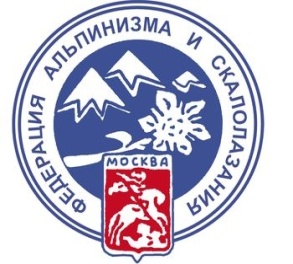 ФЕДЕРАЦИЯ АЛЬПИНИЗМА И СКАЛОЛАЗАНИЯ Г. МОСКВЫФЕДЕРАЦИЯ АЛЬПИНИЗМА И СКАЛОЛАЗАНИЯ Г. МОСКВЫФЕДЕРАЦИЯ АЛЬПИНИЗМА И СКАЛОЛАЗАНИЯ Г. МОСКВЫФЕДЕРАЦИЯ АЛЬПИНИЗМА И СКАЛОЛАЗАНИЯ Г. МОСКВЫФЕДЕРАЦИЯ АЛЬПИНИЗМА И СКАЛОЛАЗАНИЯ Г. МОСКВЫФЕДЕРАЦИЯ АЛЬПИНИЗМА И СКАЛОЛАЗАНИЯ Г. МОСКВЫФЕДЕРАЦИЯ АЛЬПИНИЗМА И СКАЛОЛАЗАНИЯ Г. МОСКВЫФЕДЕРАЦИЯ АЛЬПИНИЗМА И СКАЛОЛАЗАНИЯ Г. МОСКВЫФЕДЕРАЦИЯ АЛЬПИНИЗМА И СКАЛОЛАЗАНИЯ Г. МОСКВЫФЕДЕРАЦИЯ АЛЬПИНИЗМА И СКАЛОЛАЗАНИЯ Г. МОСКВЫЧемпионат г. Москвы по альпинизму в техническом классе ”Малые Горы”Чемпионат г. Москвы по альпинизму в техническом классе ”Малые Горы”Чемпионат г. Москвы по альпинизму в техническом классе ”Малые Горы”Чемпионат г. Москвы по альпинизму в техническом классе ”Малые Горы”Чемпионат г. Москвы по альпинизму в техническом классе ”Малые Горы”Чемпионат г. Москвы по альпинизму в техническом классе ”Малые Горы”Чемпионат г. Москвы по альпинизму в техническом классе ”Малые Горы”Чемпионат г. Москвы по альпинизму в техническом классе ”Малые Горы”Чемпионат г. Москвы по альпинизму в техническом классе ”Малые Горы”Чемпионат г. Москвы по альпинизму в техническом классе ”Малые Горы”1 – 7 мая 2013 г., Крым1 – 7 мая 2013 г., Крым1 – 7 мая 2013 г., Крым1 – 7 мая 2013 г., Крым1 – 7 мая 2013 г., Крым1 – 7 мая 2013 г., Крым1 – 7 мая 2013 г., Крым1 – 7 мая 2013 г., Крым1 – 7 мая 2013 г., Крым1 – 7 мая 2013 г., КрымИтоговый протокол этапа "Школа"Итоговый протокол этапа "Школа"Итоговый протокол этапа "Школа"Итоговый протокол этапа "Школа"Итоговый протокол этапа "Школа"Итоговый протокол этапа "Школа"Итоговый протокол этапа "Школа"Итоговый протокол этапа "Школа"Итоговый протокол этапа "Школа"Итоговый протокол этапа "Школа"02.05.2012 г.02.05.2012 г.02.05.2012 г.МестоФамилия, имя, отчествоГод рожденияРазрядКомандаИндивидуальное лазаниеИндивидуальное лазаниеИндивидуальное лазаниеСоревнования в связкахСоревнования в связкахСоревнования в связкахБаллы за школуМестоФамилия, имя, отчествоГод рожденияРазрядКомандаРезультат командыМесто командыБаллыРезультат командыМесто командыБаллыБаллы за школу1Власенко Павел Сергеевич04.01.1981МСМГУ-126,2 м20,30208TOP 43 минут 18 секунд10,416670,721Савельев Игорь Борисович01.07.1981КМСМГУ-126,2 м20,30208TOP 43 минут 18 секунд10,416670,722Жарков Александр Александрович22.10.19801МЭИ-126,4 м10,35417TOP 47 минут 54 секунды20,333330,692Каячев Александр Иванович29.01.19552МЭИ-126,4 м10,35417TOP 47 минут 54 секунды20,333330,693Бойков Сергей Викторович11.11.1968КМСБлэк Айс21,8 м30,2604277 м30,250,513Бухал Дмитрий Дмитриевич18.02.19861Блэк Айс21,8 м30,2604277 м30,250,514Варламов Никита Олегович01.06.19801МГУ-220,5 м40,2916723,5 м600,294Шумбасов Александр Анатольевич19.07.19831МГУ-220,5 м40,2916723,5 м600,295Ланге Александр Сергевич29.03.1978КМСМЭИ-418,9 м50,0937525 м4, 50,1250,225Мамлеев Эльдар Рамилевич15.06.19801МЭИ-418,9 м50,0937525 м4, 50,1250,226Задворный Андрей Владимирович19.12.19832МЭИ-217,9 м60,0729225 м4, 50,1250,26Никитин Николай Николаевич03.02.19882МЭИ-217,9 м60,0729225 м4, 50,1250,2Гл. судья Гл. судья В.Г. КоломыцевВ.Г. КоломыцевГл. секретарьГл. секретарьК.А. Облог